SUPPLEMENTARY MATERIAL: Effects of an alternative host on the virulence of a bumble bee parasite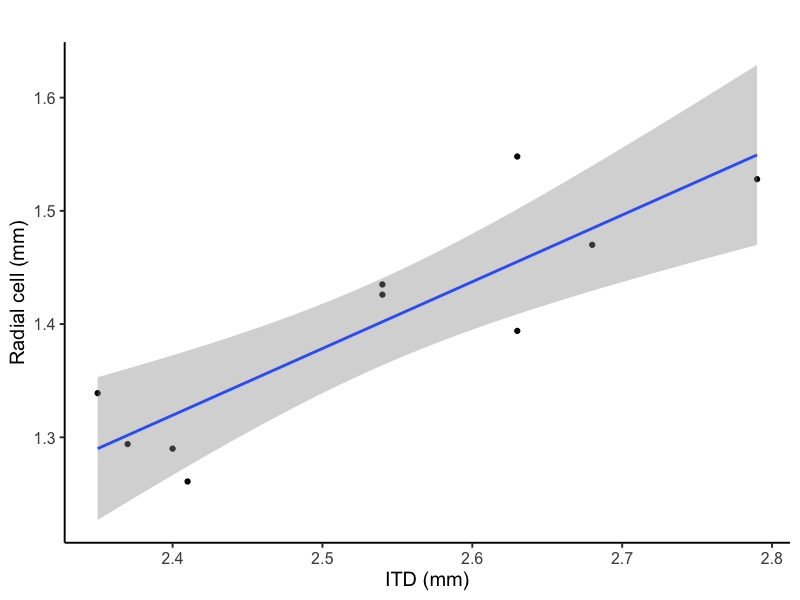 Figure S1: Relationship between length of the radial cell and intertegular distance (ITD) of Megachile rotundata. Table S1: Summary information for each passage. Numbers represent Mean  S.E. “Bees used for inoculum” is the number of individual bees we took guts from to make inoculum for that passage. “Bees used in the trial” is the number of bees we inoculated for each passage. “Bees that became infected” is the number of bees that had positive cell counts and therefore were used for the analysis of the intensity of infection. Table S2: Odds ratio of the incidence model.Table S3: Odds ratio of the intensity model.PassesTreatmentBees used for inoculumInoculum concentration (cell/l)Bees used in the trialBees that became infectedPass 1Control6  0.51300  6310  19  1Pass 1AA 6  0.51300  6329  222  3Pass 2Control5  0.6783  19911  0.36  1Pass 2AA 17  2.5533  16424  317  2Pass 2AB 19  2.0600  16810  0.25  1Pass 3Control3  0.7385  16510  13  1Pass 3AA 13  3.0681  20526  620  4Pass 3AB 13  3.0681  2059  14  1Pass 4Control3  1.5392  1839  15  3Pass 4AA 17  2.5505  24628  117  1Pass 4AB17  2.5500  25110  0.34  2Pass 5Control3  0.51038  1136  25  4Pass 5AA 15  5.5375  2522  719  5Pass 5AB 15  5.5375  2510  18  2PredictorsOdds RatiosCIp(Intercept)1.370.60 – 3.120.451treatment [AB]0.160.05 – 0.580.005treatment [AA]0.660.29 – 1.480.314Passes0.800.62 – 1.040.096Inoculum concentration1.001.00 – 1.00<0.001treatment [AB] * passes1.661.11 – 2.500.015treatment [AA] * passes1.501.12 – 2.010.006PredictorsOdds RatioCIP(Intercept)2.351.28 -4.260.005passes1.181.00 -1.390.049treatment [AB]0.190.08 -0.48<0.001treatment [AA]0.721.00 – 2.940.05Inoculum concentration11.00 -1.000.004passes * treatment [AB]1.601.20 - 2.140.002passes * treatment [AA]0.840.69 - 1.010.064